1.1	to consider additional spectrum allocations to the mobile service on a primary basis and identification of additional frequency bands for International Mobile Telecommunications (IMT) and related regulatory provisions, to facilitate the development of terrestrial mobile broadband applications, in accordance with Resolution 233 (WRC-12);IntroductionAPT common proposals for WRC-15 agenda item 1.1 are as follows:–	APT supports additional identification of IMT for the following frequency bands under this agenda item:•	1 427-1 452 MHz,  and 1 492-1 518 MHz.–	APT supports Method A (NOC to the ITU Radio Regulations) for the following frequency bands under this agenda item:•	470-694/698 MHz, 1 350-1 400 MHz, 1 518-1 525 MHz, 1 695-1 710 MHz, 2 700-2 900 MHz, 3 400-3 600 MHz, 3 600-3 700 MHz, 3 700-3 800 MHz, 3 800-4 200 MHz, 4 500-4 800 MHz, 5 350-5 470 MHz, 5 725-5 850 MHz, and 5 925-6 425 MHz.–	APT does not provide common proposals for the following frequency bands under this agenda item:•	1 452-1 492 MHz, 3 300-3 400 MHz, 4 400-4 500 MHz, and 4 800-4 990 MHz.ProposalsARTICLE 5Frequency allocationsSection IV – Table of Frequency Allocations
(See No. 2.1)

NOC	ASP/32A1/1460-890 MHzReasons:	NOC is proposed for the frequency band 470-694/698 MHz. As indicated in section 1/1.1/5.1 of the CPM Report, the frequency band 470-694/698 MHz is mainly used for terrestrial television broadcasting worldwide. Furthermore, the results of ITU-R studies show that, if one country wants to use the band for broadcasting and the other neighbouring country wants to deploy IMT networks, sharing will be difficult.NOC	ASP/32A1/21 300-1 525 MHzReasons:	NOC is proposed for the frequency band 1 350-1 400 MHz. As indicated in section 1/1.1/4.1.2.4 of the CPM Report, all studies carried out were based on the parameters provided by ITU-R and show that within the same geographical area co-frequency operation of mobile broadband systems and radar is not feasible. Furthermore, there is widespread usage of this frequency range in some countries for radar. In addition, harmonized usage of all or a portion of this frequency range by the MS for the implementation of IMT may not be feasible, in particular on a global basis.MOD	ASP/32A1/31 300-1 525 MHzReasons:	To identify the frequency band 1 427-1 452 MHz for IMT. This band is already allocated to the mobile service on a primary basis in three ITU Regions and is expected to provide globally harmonized spectrum for IMT.ADD	ASP/32A1/45.A11	The band 1 427-1 452 MHz is identified for use by administrations wishing to implement International Mobile Telecommunications (IMT). This identification does not preclude the use of this band by any application of the services to which it is allocated and does not establish priority in the Radio Regulations.     (WRC-15)Reasons:	To identify the frequency band 1 427-1 452 MHz for IMT in three ITU Regions.MOD	ASP/32A1/55.338A	In the bands 1 350-1 400 MHz, 1 427-1 452 MHz, 22.55-23.55 GHz, 30-31.3 GHz, 49.7-50.2 GHz, 50.4-50.9 GHz, 51.4-52.6 GHz, 81-86 GHz and 92-94 GHz, Resolution 750 (Rev.WRC-) applies.    (WRC-)Reasons:	To update Resolution 750 (Rev.WRC-12) with unwanted emission requirements for stations of IMT.MOD	ASP/32A1/6RESOLUTION 750 (Rev.WRC-)Compatibility between the Earth exploration-satellite service (passive) and relevant active services The World Radiocommunication Conference (Geneva, ),consideringa)	that primary allocations have been made to various space services such as the fixed-satellite service (Earth-to-space), the space operation service (Earth-to-space) and the inter-satellite service and/or to terrestrial services such as the fixed service, the mobile service and the radiolocation service, hereinafter referred to as “active services”, in bands adjacent or nearby to bands allocated to the Earth exploration-satellite service (EESS) (passive) subject to No. 5.340;b)	that unwanted emissions from active services have the potential to cause unacceptable interference to EESS (passive) sensors; c)	that, for technical or operational reasons, the general limits in Appendix 3 may be insufficient in protecting the EESS (passive) in specific bands;d)	that, in many cases, the frequencies used by EESS (passive) sensors are chosen to study natural phenomena producing radio emissions at frequencies fixed by the laws of nature, and therefore shifting frequency to avoid or mitigate interference problems is not possible;e)	that the band 1 400-1 427 MHz is used for measuring soil moisture, and also for measuring sea-surface salinity and vegetation biomass;f)	that long-term protection of the EESS in the bands 23.6-24 GHz, 31.3-31.5 GHz, 50.2-50.4 GHz, 52.6-54.25 GHz and 86-92 GHz is vital to weather prediction and disaster management, and measurements at several frequencies must be made simultaneously in order to isolate and retrieve each individual contribution;g)	that, in many cases, the bands adjacent or nearby to passive service bands are used and will continue to be used for various active service applications;h)	that it is necessary to ensure equitable burden sharing for achieving compatibility between active and passive services operating in adjacent or nearby bands,notinga)	that the compatibility studies between relevant active and passive services operating in adjacent and nearby bands are documented in Report ITU-R SM.2092;)	that Report ITU-R F.2239 provides the results of studies covering various scenarios between the fixed service, operating in the frequency band 81-86 GHz and/or 92-94 GHz, and the Earth exploration-satellite service (passive), operating in the band 86-92 GHz;)	that Recommendation ITU-R RS.1029 provides the interference criteria for satellite passive remote sensing,noting furtherthat, for the purpose of this Resolution:	point-to-point communication is defined as radiocommunication provided by a link, for example a radio-relay link, between two stations located at specified fixed points;	point-to-multipoint communication is defined as radiocommunication provided by links between a single station located at a specified fixed point (also called “hub station”) and a number of stations located at specified fixed points (also called “customer stations”),recognizingthat studies documented in Report ITU-R SM.2092 do not consider point-to-multipoint communication links in the fixed service in the bands 1 350-1 400 MHz and 1 427-1 452 MHz,resolves1	that unwanted emissions of stations brought into use in the bands and services listed in Table 1-1 below shall not exceed the corresponding limits in that table, subject to the specified conditions;2	to urge administrations to take all reasonable steps to ensure that unwanted emissions of active service stations in the bands and services listed in Table 1-2 below do not exceed the recommended maximum levels contained in that table, noting that EESS (passive) sensors provide worldwide measurements that benefit all countries, even if these sensors are not operated by their country;3	that the Radiocommunication Bureau shall not make any examination or finding with respect to compliance with this Resolution under either Article 9 or 11.TABLE 1-1TABLE 1-2Reasons:	To ensure protection of EESS (passive) considering the dynamic nature of IMT stations stipulating the unwanted emission levels of IMT stations (–65 dBW/27 MHz per IMT mobile stations and –75 dBW/27 MHz per IMT base station) as mandatory limits in Resolution 750 may be too stringent and excessive. Therefore it is preferred that these levels be stipulated as “recommended values” similar to other applications in the mobile service in the frequency bands 1 427-1 452 MHz.ARTICLE 5Frequency allocationsSection IV – Table of Frequency Allocations
(See No. 2.1)

MOD	ASP/32A1/71 300-1 525 MHzReasons:	To identify the frequency band 1 492-1 518 MHz for IMT. This band is already allocated to the mobile service on a primary basis in three ITU Regions and is expected to provide globally harmonized spectrum for IMT.ADD	ASP/32A1/85.B11	The band 1 492-1 518 MHz is identified for use by administrations wishing to implement International Mobile Telecommunications (IMT). This identification does not preclude the use of this band by any application of the services to which it is allocated and does not establish priority in the Radio Regulations.     (WRC-15)Reasons:	To identify the frequency band 1 492-1 518 MHz for IMT in three ITU Regions.NOC	ASP/32A1/91 300-1 525 MHzReasons:	NOC is proposed for the frequency band 1 518-1 525 MHz. As indicated in section 1/1.1/4.1.2.9 of the CPM Report, this frequency band is currently in use by GSO MSS operators (space-to-Earth links). In the case of co-channel sharing, geographic separation between IMT-Advanced stations and MES would be required to avoid harmful interference to MESs. The minimum separation distances range from 1 to 546 km in normal propagation conditions, and from 105 to 830 km in anomalous propagation conditions.NOC	ASP/32A1/101 660-1 710 MHzReasons:	NOC is proposed for the frequency band 1 695-1 710 MHz. As indicated in section 1/1.1/4.1.3.1 of the CPM Report, there are hundreds of MetSat stations worldwide in the 1 695-1 710 MHz frequency band operated by almost all national meteorological services and many other users. According to the studies in ITU-R, sharing between IMT stations and MetSat stations in the 1 695-1 710 MHz frequency band is not feasible.NOC	ASP/32A1/112 700-4 800 MHzReasons:	NOC is proposed for the frequency band 2 700-2 900 MHz. As indicated in section 1/1.1/4.1.5.1 of the CPM Report, all studies carried out by ITU-R show that within the same geographical area co-frequency operation of mobile broadband systems and radar is not feasible. Furthermore, there is widespread usage of this frequency range in some countries for radar. In addition, harmonized usage of all or a portion of this frequency range by the MS for the implementation of IMT may not be feasible, in particular on a global basis.NOC	ASP/32A1/122 700-4 800 MHzReasons:	NOC is proposed for the frequency band 3 400-3 600 MHz due to the fact that this frequency band was under agenda item 1.4 of WRC-07 as indicated in section 1/1.1/5.10 of the CPM Report. After lengthy and extensive discussion, consensus emerged for Regions 1 and 3 to allocate the frequency band to the MS and/or identify for IMT in footnotes (RR Nos. 5.430A, 5.432A, 5.432B, 5.433A), as the case may be. The principles based on which consensus was reached at WRC-07 need to be maintained. (see also section 1/1.1/4.1.8.2 of the CPM Report, in particular those conclusions indicating the high incompatibility between the IMT and satellite services, where FSS is and will be extensively deployed).NOC	ASP/32A1/132 700-4 800 MHzReasons:	NOC is proposed for the frequency band 3 600-3 700 MHz. The use of this frequency band by FSS for space-to-Earth links is extensive. As indicated in section 1/1.1/4.1.8.2 of the CPM Report, when FSS earth stations are deployed in a typical ubiquitous manner or with no individual licensing, sharing between IMT-Advanced and the FSS is not feasible in the same geographical area since no minimum separation distance can be guaranteed.NOC	ASP/32A1/142 700-4 800 MHzReasons:	NOC is proposed for the frequency band 3 700-3 800 MHz. The use of this frequency band by FSS for space-to-Earth links is extensive. As indicated in section 1/1.1/4.1.8.2 of the CPM Report, when FSS earth stations are deployed in a typical ubiquitous manner or with no individual licensing, sharing between IMT-Advanced and the FSS is not feasible in the same geographical area since no minimum separation distance can be guaranteed.NOC	ASP/32A1/152 700-4 800 MHzReasons:	NOC is proposed for the frequency band 3 800-4 200 MHz. The use of this frequency band by FSS for space-to-Earth links is extensive. As indicated in section 1/1.1/4.1.8.2 of the CPM Report, when FSS earth stations are deployed in a typical ubiquitous manner or with no individual licensing, sharing between IMT-Advanced and the FSS is not feasible in the same geographical area since no minimum separation distance can be guaranteed.NOC	ASP/32A1/162 700-4 800 MHzReasons:	NOC is proposed for the frequency band 4 500-4 800 MHz. This frequency band is a part of Appendix 30B for FSS, which is envisaged and used as a supporting backbone to the telecommunication infrastructure of many developing countries, in particular those which are located in high rain fall zones/areas of the globe. As indicated in section 1/1.1/4.1.9.3 of the CPM Report, when FSS earth stations are deployed in a typical ubiquitous manner or with no individual licensing, sharing between IMT-Advanced and the FSS is not feasible in the same geographical area since no minimum separation distance can be guaranteed.NOC	ASP/32A1/174 800-5 570 MHzReasons:	NOC is proposed for the frequency band 5 350-5 470 MHz due to unresolved issues in ITU-R studies for this frequency band regarding (i) sharing between EESS (active) systems and RLANs and (ii) sharing between radar systems and RLANs as indicated in section 1/1.1/5.17 of the CPM Report.NOC	ASP/32A1/185 570-7 250 MHzReasons:	NOC is proposed for the frequency band 5 725-5 850 MHz due to unresolved issues in ITU-R studies for this frequency band to ensure protection of certain radars that operate across or in portions of the 5 250-5 850 MHz frequency range as indicated in section 1/1.1/5.18 of the CPM Report.NOC	ASP/32A1/195 570-7 250 MHzReasons:	NOC is proposed for the frequency band 5 925-6 425 MHz. The use of this frequency band by FSS for Earth-to-space links is extensive. As indicated in section 1/1.1/4.1.13.2 of the CPM Report, ITU-R studies concluded that sharing and compatibility between IMT-Advanced systems and FSS networks in 5 925-6 425 MHz frequency band is only feasible under certain conditions. These conditions include deployment of IMT Advanced systems only indoor and establishment of a limit on the maximum allowable e.i.r.p. for IMT-Advanced stations in this frequency range.SUP	ASP/32A1/20RESOLUTION 233 (WRC-12)Studies on frequency-related matters on International Mobile 
Telecommunications and other terrestrial 
mobile broadband applicationsReasons:	Resolution 233 (WRC-12) does not need to be maintained as no further studies would be conducted under this Resolution.______________World Radiocommunication Conference (WRC-15)
Geneva, 2–27 November 2015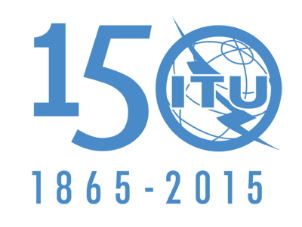 INTERNATIONAL TELECOMMUNICATION UNIONPLENARY MEETINGAddendum 1 to
Document 32-E29 September 2015Original: EnglishAsia-Pacific Telecommunity Common ProposalsAsia-Pacific Telecommunity Common ProposalsProposals for the work of the conferenceProposals for the work of the conferenceAgenda item 1.1Agenda item 1.1Allocation to servicesAllocation to servicesAllocation to servicesRegion 1Region 2Region 3470-790BROADCASTING5.149  5.291A  5.294  5.296  
5.300  5.304  5.306  5.311A  5.312  5.312A470-512BROADCASTINGFixedMobile5.292  5.293470-585FIXEDMOBILEBROADCASTING5.291  5.298470-790BROADCASTING5.149  5.291A  5.294  5.296  
5.300  5.304  5.306  5.311A  5.312  5.312A512-608BROADCASTING5.297470-585FIXEDMOBILEBROADCASTING5.291  5.298470-790BROADCASTING5.149  5.291A  5.294  5.296  
5.300  5.304  5.306  5.311A  5.312  5.312A512-608BROADCASTING5.297585-610FIXEDMOBILEBROADCASTINGRADIONAVIGATION5.149  5.305  5.306  5.307470-790BROADCASTING5.149  5.291A  5.294  5.296  
5.300  5.304  5.306  5.311A  5.312  5.312A608-614RADIO ASTRONOMYMobile-satellite except
aeronautical mobile-satellite
(Earth-to-space)585-610FIXEDMOBILEBROADCASTINGRADIONAVIGATION5.149  5.305  5.306  5.307470-790BROADCASTING5.149  5.291A  5.294  5.296  
5.300  5.304  5.306  5.311A  5.312  5.312A608-614RADIO ASTRONOMYMobile-satellite except
aeronautical mobile-satellite
(Earth-to-space)610-890FIXEDMOBILE  5.313A  5.317ABROADCASTING5.149  5.305  5.306  5.307
5.311A  5.320470-790BROADCASTING5.149  5.291A  5.294  5.296  
5.300  5.304  5.306  5.311A  5.312  5.312A614-698BROADCASTINGFixedMobile5.293  5.309  5.311A610-890FIXEDMOBILE  5.313A  5.317ABROADCASTING5.149  5.305  5.306  5.307
5.311A  5.320470-790BROADCASTING5.149  5.291A  5.294  5.296  
5.300  5.304  5.306  5.311A  5.312  5.312A…610-890FIXEDMOBILE  5.313A  5.317ABROADCASTING5.149  5.305  5.306  5.307
5.311A  5.320……610-890FIXEDMOBILE  5.313A  5.317ABROADCASTING5.149  5.305  5.306  5.307
5.311A  5.320Allocation to servicesAllocation to servicesAllocation to servicesRegion 1Region 2Region 31 350-1 400FIXEDMOBILERADIOLOCATION5.149  5.338  5.338A  5.3391 350-1 400	RADIOLOCATION  5.338A	5.149  5.334  5.3391 350-1 400	RADIOLOCATION  5.338A	5.149  5.334  5.339Allocation to servicesAllocation to servicesAllocation to servicesAllocation to servicesRegion 1Region 2Region 2Region 31 427-1 429	SPACE OPERATION (Earth-to-space)	FIXED	MOBILE except aeronautical mobile	5.338A  5.3411 427-1 429	SPACE OPERATION (Earth-to-space)	FIXED	MOBILE except aeronautical mobile	5.338A  5.3411 427-1 429	SPACE OPERATION (Earth-to-space)	FIXED	MOBILE except aeronautical mobile	5.338A  5.3411 427-1 429	SPACE OPERATION (Earth-to-space)	FIXED	MOBILE except aeronautical mobile	5.338A  5.3411 429-1 452FIXEDMOBILE except aeronautical
mobile5.338A  5.341  5.3421 429-1 452FIXEDMOBILE except aeronautical
mobile5.338A  5.341  5.3421 429-1 452FIXEDMOBILE  5.343
5.338A  5.3411 429-1 452FIXEDMOBILE  5.343
5.338A  5.341EESS
(passive) bandActive
service bandActive serviceLimits of unwanted emission power from
active service stations in a specified bandwidth
within the EESS (passive) band123.6-24.0 GHz22.55-23.55 GHzInter-satellite−36 dBW in any 200 MHz of the EESS (passive) band
for non-geostationary (non-GSO) inter-satellite service (ISS) systems for which complete advance publication information is received by the Bureau before 1 January 2020, and −46 dBW in any 200 MHz of the EESS (passive) band for non-GSO ISS systems for which complete advance publication information is received by the Bureau on or after 1 January 202031.3-31.5 GHz31-31.3 GHzFixed
(excluding HAPS)For stations brought into use after 1 January 2012: −38 dBW in any 100 MHz of the EESS (passive) band. This limit does not apply to stations that have been authorized prior to 1 January 201250.2-50.4 GHz49.7-50.2 GHzFixed-satellite (E-to-s)2For stations brought into use after the date of entry into force of the Final Acts of WRC-07:−10 dBW into the 200 MHz of the EESS (passive) band for earth stations having an antenna gain greater than or equal to 57 dBi−20 dBW into the 200 MHz of the EESS (passive) band for earth stations having an antenna gain less than 57 dBi50.2-50.4 GHz50.4-50.9 GHzFixed-satellite (E-to-s)2For stations brought into use after the date of entry into force of the Final Acts of WRC-07:−10 dBW into the 200 MHz of the EESS (passive) band for earth stations having an antenna gain greater than or equal to 57 dBi−20 dBW into the 200 MHz of the EESS (passive) band for earth stations having an antenna gain less than 57 dBi52.6-54.25 GHz51.4-52.6 GHzFixedFor stations brought into use after the date of entry into force of the Final Acts of WRC-07:−33 dBW in any 100 MHz of the EESS (passive) band1	The unwanted emission power level is to be understood here as the level measured at the antenna port.2	The limits apply under clear-sky conditions. During fading conditions, the limits may be exceeded by earth stations when using uplink power control.1	The unwanted emission power level is to be understood here as the level measured at the antenna port.2	The limits apply under clear-sky conditions. During fading conditions, the limits may be exceeded by earth stations when using uplink power control.1	The unwanted emission power level is to be understood here as the level measured at the antenna port.2	The limits apply under clear-sky conditions. During fading conditions, the limits may be exceeded by earth stations when using uplink power control.1	The unwanted emission power level is to be understood here as the level measured at the antenna port.2	The limits apply under clear-sky conditions. During fading conditions, the limits may be exceeded by earth stations when using uplink power control.EESS (passive) bandActive service bandActive service bandActive serviceActive serviceActive serviceRecommended maximum level of unwanted emission power from active service stations in a specified bandwidth within the EESS (passive) band1Recommended maximum level of unwanted emission power from active service stations in a specified bandwidth within the EESS (passive) band11 400-1 427 MHz1 350-1 400 MHz1 350-1 400 MHzRadiolocation2Radiolocation2Radiolocation2−29 dBW in the 27 MHz of the EESS (passive) band−29 dBW in the 27 MHz of the EESS (passive) band1 400-1 427 MHz1 350-1 400 MHz1 350-1 400 MHzFixedFixedFixed−45 dBW in the 27 MHz of the EESS (passive) band for point-to-point−45 dBW in the 27 MHz of the EESS (passive) band for point-to-point1 400-1 427 MHz1 350-1 400 MHz1 350-1 400 MHzMobileMobileMobile−60 dBW in the 27 MHz of the EESS (passive) band for mobile service stations except transportable radio-relay stations−45 dBW in the 27 MHz of the EESS (passive) band for transportable radio-relay stations−60 dBW in the 27 MHz of the EESS (passive) band for mobile service stations except transportable radio-relay stations−45 dBW in the 27 MHz of the EESS (passive) band for transportable radio-relay stations1 400-1 427 MHz1 427-1 429 MHz1 427-1 429 MHzSpace operation
(E-to-s)Space operation
(E-to-s)Space operation
(E-to-s)−36 dBW in the 27 MHz of the EESS (passive) band−36 dBW in the 27 MHz of the EESS (passive) band1 400-1 427 MHz1 427-1 429 MHz1 427-1 429 MHzMobile except aeronautical mobileMobile except aeronautical mobileMobile except aeronautical mobile−60 dBW in the 27 MHz of the EESS (passive) band for mobile service stations except transportable radio-relay stations−45 dBW in the 27 MHz of the EESS (passive) band for transportable radio-relay stations−60 dBW in the 27 MHz of the EESS (passive) band for mobile service stations except transportable radio-relay stations−45 dBW in the 27 MHz of the EESS (passive) band for transportable radio-relay stations1 400-1 427 MHz1 427-1 429 MHz1 427-1 429 MHzFixedFixedFixed−45 dBW in the 27 MHz of the EESS (passive) band for point-to-point−45 dBW in the 27 MHz of the EESS (passive) band for point-to-point1 400-1 427 MHz1 429-1 452 MHz1 429-1 452 MHzMobileMobileMobile−60 dBW in the 27 MHz of the EESS (passive) band for mobile service stations except transportable radio-relay stations−45 dBW in the 27 MHz of the EESS (passive) band for transportable radio-relay stations−28 dBW in the 27 MHz of the EESS (passive) band for aeronautical telemetry stations−60 dBW in the 27 MHz of the EESS (passive) band for mobile service stations except transportable radio-relay stations−45 dBW in the 27 MHz of the EESS (passive) band for transportable radio-relay stations−28 dBW in the 27 MHz of the EESS (passive) band for aeronautical telemetry stations1 400-1 427 MHz1 429-1 452 MHz1 429-1 452 MHzFixedFixedFixed−45 dBW in the 27 MHz of the EESS (passive) band for point-to-point−45 dBW in the 27 MHz of the EESS (passive) band for point-to-point31.3-31.5 GHz30.0-31.0 GHz30.0-31.0 GHzFixed-satellite (E-to-s)Fixed-satellite (E-to-s)Fixed-satellite (E-to-s)−9 dBW into the 200 MHz of the EESS (passive) band for earth stations having an antenna gain greater than or equal to 56 dBi−20 dBW into the 200 MHz of the EESS (passive) band for earth stations having an antenna gain less than 56 dBi−9 dBW into the 200 MHz of the EESS (passive) band for earth stations having an antenna gain greater than or equal to 56 dBi−20 dBW into the 200 MHz of the EESS (passive) band for earth stations having an antenna gain less than 56 dBi86-92 GHz86-92 GHz81-86 GHz81-86 GHzFixed−41 − 14(f − 86) dBW/100 MHz for 86.05  f  87 GHz−55 dBW/100 MHz for 87  f  91.95 GHzwhere f is the centre frequency of the 100 MHz reference bandwidth expressed in GHz−41 − 14(f − 86) dBW/100 MHz for 86.05  f  87 GHz−55 dBW/100 MHz for 87  f  91.95 GHzwhere f is the centre frequency of the 100 MHz reference bandwidth expressed in GHz86-92 GHz86-92 GHz92-94 GHz92-94 GHzFixed−41 − 14(92 − f) dBW/100 MHz for 91  f  91.95 GHz−55 dBW/100 MHz for 86.05  f  91 GHzwhere f is the centre frequency of the 100 MHz reference bandwidth expressed in GHz−41 − 14(92 − f) dBW/100 MHz for 91  f  91.95 GHz−55 dBW/100 MHz for 86.05  f  91 GHzwhere f is the centre frequency of the 100 MHz reference bandwidth expressed in GHz1	The unwanted emission power level is to be understood here as the level measured at the antenna port.2	The mean power is to be understood here as the total power measured at the antenna port (or an equivalent thereof) in the band 1 400-1 427 MHz, averaged over a period of the order of 5 s.	The band 1 429-1 435 MHz is also allocated to the aeronautical mobile service in eight Region 1 administrations on a primary basis exclusively for the purposes of aeronautical telemetry within their national territory (No. 5.342).	The recommended maximum levels apply under clear-sky conditions. During fading conditions, these levels may be exceeded by earth stations when using uplink power control.	Other maximum unwanted emission levels may be developed based on different scenarios provided in Report ITU-R F.2239 for the band 86-92 GHz.1	The unwanted emission power level is to be understood here as the level measured at the antenna port.2	The mean power is to be understood here as the total power measured at the antenna port (or an equivalent thereof) in the band 1 400-1 427 MHz, averaged over a period of the order of 5 s.	The band 1 429-1 435 MHz is also allocated to the aeronautical mobile service in eight Region 1 administrations on a primary basis exclusively for the purposes of aeronautical telemetry within their national territory (No. 5.342).	The recommended maximum levels apply under clear-sky conditions. During fading conditions, these levels may be exceeded by earth stations when using uplink power control.	Other maximum unwanted emission levels may be developed based on different scenarios provided in Report ITU-R F.2239 for the band 86-92 GHz.1	The unwanted emission power level is to be understood here as the level measured at the antenna port.2	The mean power is to be understood here as the total power measured at the antenna port (or an equivalent thereof) in the band 1 400-1 427 MHz, averaged over a period of the order of 5 s.	The band 1 429-1 435 MHz is also allocated to the aeronautical mobile service in eight Region 1 administrations on a primary basis exclusively for the purposes of aeronautical telemetry within their national territory (No. 5.342).	The recommended maximum levels apply under clear-sky conditions. During fading conditions, these levels may be exceeded by earth stations when using uplink power control.	Other maximum unwanted emission levels may be developed based on different scenarios provided in Report ITU-R F.2239 for the band 86-92 GHz.1	The unwanted emission power level is to be understood here as the level measured at the antenna port.2	The mean power is to be understood here as the total power measured at the antenna port (or an equivalent thereof) in the band 1 400-1 427 MHz, averaged over a period of the order of 5 s.	The band 1 429-1 435 MHz is also allocated to the aeronautical mobile service in eight Region 1 administrations on a primary basis exclusively for the purposes of aeronautical telemetry within their national territory (No. 5.342).	The recommended maximum levels apply under clear-sky conditions. During fading conditions, these levels may be exceeded by earth stations when using uplink power control.	Other maximum unwanted emission levels may be developed based on different scenarios provided in Report ITU-R F.2239 for the band 86-92 GHz.1	The unwanted emission power level is to be understood here as the level measured at the antenna port.2	The mean power is to be understood here as the total power measured at the antenna port (or an equivalent thereof) in the band 1 400-1 427 MHz, averaged over a period of the order of 5 s.	The band 1 429-1 435 MHz is also allocated to the aeronautical mobile service in eight Region 1 administrations on a primary basis exclusively for the purposes of aeronautical telemetry within their national territory (No. 5.342).	The recommended maximum levels apply under clear-sky conditions. During fading conditions, these levels may be exceeded by earth stations when using uplink power control.	Other maximum unwanted emission levels may be developed based on different scenarios provided in Report ITU-R F.2239 for the band 86-92 GHz.1	The unwanted emission power level is to be understood here as the level measured at the antenna port.2	The mean power is to be understood here as the total power measured at the antenna port (or an equivalent thereof) in the band 1 400-1 427 MHz, averaged over a period of the order of 5 s.	The band 1 429-1 435 MHz is also allocated to the aeronautical mobile service in eight Region 1 administrations on a primary basis exclusively for the purposes of aeronautical telemetry within their national territory (No. 5.342).	The recommended maximum levels apply under clear-sky conditions. During fading conditions, these levels may be exceeded by earth stations when using uplink power control.	Other maximum unwanted emission levels may be developed based on different scenarios provided in Report ITU-R F.2239 for the band 86-92 GHz.1	The unwanted emission power level is to be understood here as the level measured at the antenna port.2	The mean power is to be understood here as the total power measured at the antenna port (or an equivalent thereof) in the band 1 400-1 427 MHz, averaged over a period of the order of 5 s.	The band 1 429-1 435 MHz is also allocated to the aeronautical mobile service in eight Region 1 administrations on a primary basis exclusively for the purposes of aeronautical telemetry within their national territory (No. 5.342).	The recommended maximum levels apply under clear-sky conditions. During fading conditions, these levels may be exceeded by earth stations when using uplink power control.	Other maximum unwanted emission levels may be developed based on different scenarios provided in Report ITU-R F.2239 for the band 86-92 GHz.1	The unwanted emission power level is to be understood here as the level measured at the antenna port.2	The mean power is to be understood here as the total power measured at the antenna port (or an equivalent thereof) in the band 1 400-1 427 MHz, averaged over a period of the order of 5 s.	The band 1 429-1 435 MHz is also allocated to the aeronautical mobile service in eight Region 1 administrations on a primary basis exclusively for the purposes of aeronautical telemetry within their national territory (No. 5.342).	The recommended maximum levels apply under clear-sky conditions. During fading conditions, these levels may be exceeded by earth stations when using uplink power control.	Other maximum unwanted emission levels may be developed based on different scenarios provided in Report ITU-R F.2239 for the band 86-92 GHz.Allocation to servicesAllocation to servicesAllocation to servicesAllocation to servicesAllocation to servicesRegion 1Region 2Region 2Region 3Region 31 492-1 518FIXEDMOBILE except aeronautical mobile5.341  5.3421 492-1 518FIXEDMOBILE except aeronautical mobile5.341  5.3421 492-1 518FIXEDMOBILE  5.343
5.341  5.3441 492-1 518FIXEDMOBILE  5.343
5.341  5.3441 492-1 518FIXEDMOBILE
5.341Allocation to servicesAllocation to servicesAllocation to servicesAllocation to servicesAllocation to servicesRegion 1Region 2Region 2Region 3Region 31 518-1 525FIXEDMOBILE except aeronautical
mobileMOBILE-SATELLITE
(space-to-Earth)  5.348  5.348A
5.348B  5.351A5.341  5.3421 518-1 525FIXEDMOBILE except aeronautical
mobileMOBILE-SATELLITE
(space-to-Earth)  5.348  5.348A
5.348B  5.351A5.341  5.3421 518-1 525FIXEDMOBILE  5.343MOBILE-SATELLITE
(space-to-Earth)  5.348  5.348A
5.348B  5.351A
5.341  5.3441 518-1 525FIXEDMOBILE  5.343MOBILE-SATELLITE
(space-to-Earth)  5.348  5.348A
5.348B  5.351A
5.341  5.3441 518-1 525FIXEDMOBILEMOBILE-SATELLITE
(space-to-Earth)  5.348  5.348A
5.348B  5.351A
5.341Allocation to servicesAllocation to servicesAllocation to servicesRegion 1Region 2Region 31 690-1 700METEOROLOGICAL AIDSMETEOROLOGICAL-SATELLITE (space-to-Earth)FixedMobile except aeronautical mobile1 690-1 700	METEOROLOGICAL AIDS	METEOROLOGICAL-SATELLITE (space-to-Earth)1 690-1 700	METEOROLOGICAL AIDS	METEOROLOGICAL-SATELLITE (space-to-Earth)5.289  5.341  5.382	5.289  5.341  5.381	5.289  5.341  5.3811 700-1 710FIXEDMETEOROLOGICAL-SATELLITE (space-to-Earth)	MOBILE except aeronautical mobile1 700-1 710FIXEDMETEOROLOGICAL-SATELLITE (space-to-Earth)	MOBILE except aeronautical mobile1 700-1 710FIXEDMETEOROLOGICAL-SATELLITE (space-to-Earth)MOBILE except aeronautical mobile	5.289  5.341	5.289  5.3415.289  5.341  5.384Allocation to servicesAllocation to servicesAllocation to servicesRegion 1Region 2Region 32 700-2 900	AERONAUTICAL RADIONAVIGATION  5.337				Radiolocation				5.423  5.4242 700-2 900	AERONAUTICAL RADIONAVIGATION  5.337				Radiolocation				5.423  5.4242 700-2 900	AERONAUTICAL RADIONAVIGATION  5.337				Radiolocation				5.423  5.424Allocation to servicesAllocation to servicesAllocation to servicesRegion 1Region 2Region 33 400-3 600FIXEDFIXED-SATELLITE
(space-to-Earth)Mobile  5.430ARadiolocation5.4313 400-3 500FIXEDFIXED-SATELLITE (space-to-Earth)AmateurMobile  5.431ARadiolocation  5.4335.2823 400-3 500FIXEDFIXED-SATELLITE (space-to-Earth)AmateurMobile  5.432BRadiolocation  5.4335.282  5.432  5.432A3 400-3 600FIXEDFIXED-SATELLITE
(space-to-Earth)Mobile  5.430ARadiolocation5.4313 500-3 700FIXEDFIXED-SATELLITE (space-to-Earth)MOBILE except aeronautical mobileRadiolocation  5.4333 500-3 600FIXEDFIXED-SATELLITE (space-to-Earth)MOBILE except aeronautical mobile  5.433ARadiolocation  5.433…3 500-3 700FIXEDFIXED-SATELLITE (space-to-Earth)MOBILE except aeronautical mobileRadiolocation  5.433...…......Allocation to servicesAllocation to servicesAllocation to servicesRegion 1Region 2Region 3............3 500-3 700FIXEDFIXED-SATELLITE (space-to-Earth)MOBILE except aeronautical mobileRadiolocation  5.433...3 600-4 200FIXEDFIXED-SATELLITE
(space-to-Earth)Mobile3 500-3 700FIXEDFIXED-SATELLITE (space-to-Earth)MOBILE except aeronautical mobileRadiolocation  5.4333 600-3 700FIXEDFIXED-SATELLITE (space-to-Earth)MOBILE except aeronautical mobileRadiolocation5.435......Allocation to servicesAllocation to servicesAllocation to servicesRegion 1Region 2Region 3.........3 600-4 200FIXEDFIXED-SATELLITE
(space-to-Earth)Mobile......3 700-4 200FIXEDFIXED-SATELLITE (space to-Earth)MOBILE except aeronautical mobile3 700-4 200FIXEDFIXED-SATELLITE (space to-Earth)MOBILE except aeronautical mobileAllocation to servicesAllocation to servicesAllocation to servicesRegion 1Region 2Region 3.........3 600-4 200FIXEDFIXED-SATELLITE
(space-to-Earth)Mobile......3 700-4 200FIXEDFIXED-SATELLITE (space to-Earth)MOBILE except aeronautical mobile3 700-4 200FIXEDFIXED-SATELLITE (space to-Earth)MOBILE except aeronautical mobileAllocation to servicesAllocation to servicesAllocation to servicesRegion 1Region 2Region 34 500-4 800		FIXED		FIXED-SATELLITE (space-to-Earth)  5.441		MOBILE  5.440A4 500-4 800		FIXED		FIXED-SATELLITE (space-to-Earth)  5.441		MOBILE  5.440A4 500-4 800		FIXED		FIXED-SATELLITE (space-to-Earth)  5.441		MOBILE  5.440AAllocation to servicesAllocation to servicesAllocation to servicesRegion 1Region 2Region 35 350-5 460	EARTH EXPLORATION-SATELLITE (active)  5.448B		RADIOLOCATION  5.448D		AERONAUTICAL  RADIONAVIGATION  5.449		SPACE RESEARCH (active)  5.448C5 350-5 460	EARTH EXPLORATION-SATELLITE (active)  5.448B		RADIOLOCATION  5.448D		AERONAUTICAL  RADIONAVIGATION  5.449		SPACE RESEARCH (active)  5.448C5 350-5 460	EARTH EXPLORATION-SATELLITE (active)  5.448B		RADIOLOCATION  5.448D		AERONAUTICAL  RADIONAVIGATION  5.449		SPACE RESEARCH (active)  5.448C5 460-5 470	EARTH EXPLORATION-SATELLITE (active)		RADIOLOCATION  5.448D				RADIONAVIGATION  5.449		SPACE RESEARCH (active)		5.448B5 460-5 470	EARTH EXPLORATION-SATELLITE (active)		RADIOLOCATION  5.448D				RADIONAVIGATION  5.449		SPACE RESEARCH (active)		5.448B5 460-5 470	EARTH EXPLORATION-SATELLITE (active)		RADIOLOCATION  5.448D				RADIONAVIGATION  5.449		SPACE RESEARCH (active)		5.448BAllocation to servicesAllocation to servicesAllocation to servicesRegion 1Region 2Region 35 725-5 830FIXED-SATELLITE
(Earth-to-space)RADIOLOCATIONAmateur5 725-5 830	RADIOLOCATION	Amateur5 725-5 830	RADIOLOCATION	Amateur5.150  5.451  5.453  5.455  5.456	5.150  5.453  5.455	5.150  5.453  5.4555 830-5 850FIXED-SATELLITE
(Earth-to-space)RADIOLOCATIONAmateurAmateur-satellite (space-to-Earth)5 830-5 850	RADIOLOCATION	Amateur	Amateur-satellite (space-to-Earth)5 830-5 850	RADIOLOCATION	Amateur	Amateur-satellite (space-to-Earth)5.150  5.451  5.453  5.455  5.456	5.150  5.453  5.455	5.150  5.453  5.455Allocation to servicesAllocation to servicesAllocation to servicesRegion 1Region 2Region 35 925-6 700	FIXED  5.457	FIXED-SATELLITE (Earth-to-space)  5.457A  5.457B	MOBILE  5.457C	5.149  5.440  5.4585 925-6 700	FIXED  5.457	FIXED-SATELLITE (Earth-to-space)  5.457A  5.457B	MOBILE  5.457C	5.149  5.440  5.4585 925-6 700	FIXED  5.457	FIXED-SATELLITE (Earth-to-space)  5.457A  5.457B	MOBILE  5.457C	5.149  5.440  5.458